КИЇВСЬКА ОБЛАСНА ДЕРЖАВНА АДМІНІСТРАЦІЯ РОЗПОРЯДЖЕННЯ від 08 вересня 2020 р.                          Київ                                                    № 469Про видачу ліцензій на провадження освітньої діяльності у сфері повної загальної середньої освіти закладам освіти обласної комунальної форми власності (без проходження процедури ліцензування)Відповідно до Законів України «Про місцеві державні адміністрації», «Про ліцензування видів господарської діяльності», підпункту 6 пункту 3 розділу ХІІ  «Прикінцеві та перехідні положення» Закону України «Про освіту», статті 45 Закону України «Про повну загальну середню освіту», постанов Кабінету Міністрів України  від 05 серпня 2015 року № 609 «Про затвердження переліку органів ліцензування та визнання такими, що втратили чинність, деяких постанов Кабінету Міністрів України», від 30 грудня 2015 року № 1187 «Про затвердження Ліцензійних умов провадження освітньої діяльності» (зі змінами), листа Міністерства освіти і науки  України від 13 жовтня 2017 року № 1/9-554 щодо нагальних питань впровадження Закону України «Про освіту», розпоряджень голови Київської облдержадміністрації  від 10 грудня 2019 року 
№ 716 «Про організацію ліцензування освітньої діяльності закладів освіти Київської області», тимчасово виконуючого обов'язки голови Київської облдержадміністрації від 17 квітня 2020 року № 198 «Про затвердження інформаційних та технологічних карток адміністративних послуг»: 1. Видати КОМУНАЛЬНОМУ ЗАКЛАДУ КИЇВСЬКОЇ ОБЛАСНОЇ РАДИ «БІЛОЦЕРКІВСЬКИЙ БАГАТОПРОФІЛЬНИЙ НАВЧАЛЬНО-РЕАБІЛІТАЦІЙНИЙ ЦЕНТР» (ідентифікаційний код юридичної особи: 22201897, місцезнаходження юридичної особи: 09100, Київська область, місто Біла Церква, бульвар Олександрійський, будинок 90) ліцензію на провадження освітньої діяльності у сфері повної загальної середньої освіти за рівнем початкової освіти з ліцензованим обсягом 45 осіб за місцем провадження освітньої діяльності: 09100, Київська область, місто Біла Церква, бульвар Олександрійський, будинок 90 (без проходження процедури ліцензування).2. Видати КОМУНАЛЬНОМУ ЗАКЛАДУ КИЇВСЬКОЇ ОБЛАСНОЇ РАДИ «БІЛОЦЕРКІВСЬКИЙ БАГАТОПРОФІЛЬНИЙ НАВЧАЛЬНО-РЕАБІЛІТАЦІЙНИЙ    ЦЕНТР»    (ідентифікаційний   код  юридичної   особи: 222201897, місцезнаходження юридичної особи: 09100, Київська область, місто Біла Церква, бульвар Олександрійський, будинок 90) ліцензію на провадження освітньої діяльності у сфері повної загальної середньої освіти за рівнем базової середньої освіти з ліцензованим обсягом 45 осіб за місцем провадження освітньої діяльності: 09100, Київська область, місто Біла Церква, бульвар Олександрійський, будинок 90 (без проходження процедури ліцензування).3. Розрахункові реквізити для внесення плати за видачу ліцензій, зазначених у пунктах 1-2 цього розпорядження: номер рахунку – UA468999980334169896040010002, код отримувача (ЄДРПОУ) – 38009832, код класифікації доходів бюджету – 22011800, отримувач – БЦ УК/Біла Церква/22011800.4. Видати КОМУНАЛЬНОМУ ЗАКЛАДУ КИЇВСЬКОЇ ОБЛАСНОЇ РАДИ «БОЯРСЬКА СПЕЦІАЛЬНА ШКОЛА І-ІІ СТУПЕНІВ» (ідентифікаційний код юридичної особи:  22205047, місцезнаходження юридичної особи:  08150,  Київська  область,  Києво-Святошинський  район,  місто Боярка,  вулиця  Перша  Піщана,  будинок 1) ліцензію  на провадження освітньої діяльності  у сфері повної загальної середньої освіти за рівнем початкової  освіти з ліцензованим обсягом 45 осіб за місцем провадження освітньої діяльності: 08150,  Київська  область,  Києво-Святошинський   район,  місто  Боярка,  вулиця  Перша  Піщана,  будинок  1 (без проходження процедури ліцензування). 5. Видати КОМУНАЛЬНОМУ ЗАКЛАДУ КИЇВСЬКОЇ ОБЛАСНОЇ РАДИ «БОЯРСЬКА СПЕЦІАЛЬНА ШКОЛА І-ІІ СТУПЕНІВ» (ідентифікаційний код юридичної особи: 22205047, місцезнаходження юридичної особи: 08150,  Київська область, Києво-Святошинський  район,  місто  Боярка,  вулиця  Перша  Піщана, будинок 1) ліцензію на провадження освітньої діяльності  у сфері повної загальної середньої освіти за рівнем базової середньої освіти  з ліцензованим обсягом 50 осіб за місцем провадження освітньої діяльності: 08150,  Київська  область,  Києво-Святошинський  район,  місто  Боярка,  вулиця  Перша  Піщана,  будинок 1 (без проходження процедури ліцензування).6. Розрахункові реквізити для внесення плати за видачу ліцензії, зазначених у пунктах 4-5 цього розпорядження: номер рахунку – UA628999980334129896040010356, код отримувача (ЄДРПОУ) – 38010937, код класифікації доходів бюджету – 22011800, отримувач – К-Свят УК/м.Вишневе/22011800.7. Видати КОМУНАЛЬНОМУ ЗАКЛАДУ КИЇВСЬКОЇ ОБЛАСНОЇ РАДИ «ВАСИЛЬКІВСЬКА СПЕЦІАЛЬНА ШКОЛА І-ІІ СТУПЕНІВ» (ідентифікаційний код юридичної особи: 22204335, місцезнаходження юридичної особи: 08600, Київська область, місто Васильків, вулиця Преображенська, будинок 1) ліцензію на провадження освітньої діяльності   у 3сфері повної загальної середньої освіти за рівнем початкової освіти з ліцензованим обсягом 70 осіб за місцем провадження освітньої діяльності: 08600,  Київська область, місто Васильків, вулиця Преображенська, будинок 1 (без проходження процедури ліцензування).8. Видати КОМУНАЛЬНОМУ ЗАКЛАДУ КИЇВСЬКОЇ ОБЛАСНОЇ РАДИ «ВАСИЛЬКІВСЬКА СПЕЦІАЛЬНА ШКОЛА І-ІІ СТУПЕНІВ» (ідентифікаційний код юридичної особи: 22204335, місцезнаходження юридичної особи: 08600, Київська область, місто Васильків, вулиця Преображенська, будинок 1) ліцензію на провадження освітньої діяльності у сфері повної загальної середньої освіти за рівнем базової середньої освіти з ліцензованим обсягом 70 осіб за місцем провадження освітньої діяльності: 08600, Київська область, місто Васильків, вулиця Преображенська, будинок 1 (без проходження процедури ліцензування).9. Розрахункові реквізити для внесення плати за видачу ліцензій, зазначених у пунктах 7-8 цього розпорядження: номер рахунку – UA698999980334149896040010006, код отримувача (ЄДРПОУ) –37886067, код класифікації доходів бюджету – 22011800, отримувач – Васильківське УК/Васильків/22011800.10. Видати КОМУНАЛЬНОМУ ЗАКЛАДУ КИЇВСЬКОЇ ОБЛАСНОЇ  РАДИ «ВЕЛИКОПОЛОВЕЦЬКА СПЕЦІАЛЬНА ШКОЛА І-ІІ СТУПЕНІВ» (ідентифікаційний код юридичної особи: 22207411, місцезнаходження юридичної особи: 09030,  Київська область, Сквирський район, село Великополовецьке,   вулиця  Центральна,  будинок 65)  ліцензію на провадження освітньої діяльності у сфері повної загальної середньої освіти за рівнем початкової освіти з ліцензованим обсягом 48 осіб за місцем провадження освітньої діяльності: 09030, Київська область, Сквирський район, село  Великополовецьке, вулиця Центральна, будинок 65 (без проходження процедури ліцензування).11. Видати КОМУНАЛЬНОМУ ЗАКЛАДУ КИЇВСЬКОЇ ОБЛАСНОЇ  РАДИ «ВЕЛИКОПОЛОВЕЦЬКА СПЕЦІАЛЬНА ШКОЛА І-ІІ СТУПЕНІВ»  (ідентифікаційний код юридичної особи: 22207411, місцезнаходження   юридичної особи: 09030, Київська область, Сквирський район, село  Великополовецьке, вулиця Центральна, будинок 65) ліцензію на  провадження освітньої діяльності у сфері повної загальної середньої освіти за рівнем базової середньої освіти з ліцензованим обсягом 60 осіб за місцем провадження освітньої діяльності: 09030, Київська область, Сквирський район, село Великополовецьке, вулиця Центральна, будинок 65 (без проходження процедури ліцензування).412. Розрахункові реквізити для внесення плати за видачу ліцензій, зазначених у пунктах 10-11 цього розпорядження: номер рахунку – UA328999980334109896040010538, код отримувача (ЄДРПОУ) – 37870099, код класифікації доходів бюджету – 22011800, отримувач – Сквир УК/м.Сквира/22011800.13. Видати КОМУНАЛЬНОМУ ЗАКЛАДУ КИЇВСЬКОЇ ОБЛАСНОЇ РАДИ «ТРИПІЛЬСЬКИЙ НАВЧАЛЬНО-РЕАБІЛІТАЦІЙНИЙ ЦЕНТР» (ідентифікаційний код юридичної особи: 22202684, місцезнаходження юридичної особи: 08722, Київська область, Обухівський район, село Трипілля, вулиця Корнійчука, будинок 1) ліцензію на провадження освітньої діяльності у сфері повної загальної середньої освіти за рівнем початкової освіти  з ліцензованим обсягом  70  осіб за місцем провадження освітньої діяльності: 08722, Київська область, Обухівський район, село Трипілля, вулиця Корнійчука,  будинок 1 (без проходження процедури ліцензування).14. Видати КОМУНАЛЬНОМУ ЗАКЛАДУ КИЇВСЬКОЇ ОБЛАСНОЇ РАДИ «ТРИПІЛЬСЬКИЙ НАВЧАЛЬНО-РЕАБІЛІТАЦІЙНИЙ ЦЕНТР» (ідентифікаційний код юридичної особи: 22202684, місцезнаходження юридичної особи: 08722, Київська область, Обухівський район, село Трипілля, вулиця Корнійчука, будинок 1) ліцензію на провадження освітньої діяльності у сфері повної загальної середньої освіти за рівнем базової середньої освіти  з ліцензованим обсягом  70  осіб за місцем провадження освітньої діяльності: 08722, Київська область, Обухівський район, село Трипілля, вулиця Корнійчука,  будинок 1 (без проходження процедури ліцензування).15. Розрахункові реквізити для внесення плати за видачу ліцензій, зазначених у пунктах 13-14 цього розпорядження: номер рахунку – UA228999980334159896040010449, код отримувача (ЄДРПОУ) – 37851055, код класифікації доходів бюджету – 22011800, отримувач – Обух. УК/м.Обухів/22011800.16. Видати  КОМУНАЛЬНОМУ ЗАКЛАДУ КИЇВСЬКОЇ ОБЛАСНОЇ РАДИ «ТАРАЩАНСЬКИЙ НАВЧАЛЬНО-РЕАБІЛІТАЦІЙНИЙ ЦЕНТР» (ідентифікаційний код юридичної особи: 22204068, місцезнаходження юридичної особи: 09500, Київська область, Таращанський район, місто Тараща, вулиця Білоцерківська, будинок 78) ліцензію на провадження освітньої діяльності у сфері повної загальної середньої освіти за рівнем початкової освіти з ліцензованим обсягом 40 осіб за місцем провадження освітньої діяльності: 09500, Київська область, Таращанський район, місто Тараща, вулиця Білоцерківська, будинок 78 (без проходження процедури ліцензування).17. Видати КОМУНАЛЬНОМУ ЗАКЛАДУ КИЇВСЬКОЇ ОБЛАСНОЇ РАДИ «ТАРАЩАНСЬКИЙ          НАВЧАЛЬНО-РЕАБІЛІТАЦІЙНИЙ          ЦЕНТР» 5(ідентифікаційний код юридичної особи: 22204068, місцезнаходження юридичної особи: 09500, Київська область, Таращанський район, місто Тараща, вулиця Білоцерківська, будинок 78) ліцензію на провадження освітньої діяльності у сфері повної загальної середньої освіти за рівнем   базової середньої освіти  з ліцензованим обсягом  70 осіб за місцем провадження освітньої діяльності: 09500, Київська область, Таращанський район, місто Тараща, вулиця Білоцерківська, будинок 78 (без проходження процедури ліцензування).18. Розрахункові реквізити для внесення плати за видачу ліцензій, зазначених у пунктах 16-17 цього розпорядження: номер рахунку – UA688999980334159896040010591, код отримувача (ЄДРПОУ) – 37483467,      код класифікації доходів бюджету – 22011800, отримувач УК у Таращ                р-ні/м.Тараща/22011800.19. Видати КОМУНАЛЬНОМУ ЗАКЛАДУ КИЇВСЬКОЇ ОБЛАСНОЇ РАДИ «МОСТИЩЕНСЬКА СПЕЦІАЛЬНА ШКОЛА І-ІІ СТУПЕНІВ» (ідентифікаційний код юридичної особи: 22201414, місцезнаходження юридичної особи: 08071, Київська  область, Макарівський  район, село Мостище, вулиця Квітнева, будинок 10) ліцензію на провадження освітньої діяльності у сфері повної загальної середньої освіти за рівнем початкової освіти з ліцензованим обсягом 50 осіб за місцем провадження освітньої діяльності: 08071, Київська  область, Макарівський  район, село Мостище, вулиця Квітнева, будинок 10 (без проходження процедури ліцензування).20. Видати КОМУНАЛЬНОМУ ЗАКЛАДУ КИЇВСЬКОЇ ОБЛАСНОЇ РАДИ «МОСТИЩЕНСЬКА СПЕЦІАЛЬНА ШКОЛА І-ІІ СТУПЕНІВ» (ідентифікаційний код юридичної особи: 22201414, місцезнаходження юридичної особи: 08071, Київська  область, Макарівський  район, село Мостище, вулиця Квітнева, будинок 10) ліцензію на провадження освітньої діяльності у сфері повної загальної середньої освіти за рівнем базової середньої освіти з ліцензованим обсягом 70 осіб за місцем провадження освітньої діяльності: 08071, Київська  область, Макарівський  район, село Мостище, вулиця Квітнева, будинок 10 (без проходження процедури ліцензування).21. Розрахункові реквізити для внесення плати за видачу ліцензій, зазначених у пунктах 19-20 цього розпорядження: номер рахунку – UA558999980334129896040010385, код отримувача (ЄДРПОУ) – 38007165, код класифікації доходів бюджету – 22011800, отримувач УК у Мак. р-ні/смт Макарiв/22011800.22. Видати КОМУНАЛЬНОМУ ЗАКЛАДУ КИЇВСЬКОЇ ОБЛАСНОЇ РАДИ «ПЕРЕЯСЛАВ-ХМЕЛЬНИЦЬКИЙ ЛІЦЕЙ-ІНТЕРНАТ «ПАТРІОТ» (ідентифікаційний код юридичної особи: 24218703, місцезнаходження юридичної особи: 08404, Київська область,  місто   Переяслав-Хмельницький, 6вулиця Грушевського, будинок 49) ліцензію на провадження освітньої діяльності у сфері повної загальної середньої освіти за рівнем базової середньої освіти з ліцензованим обсягом 110 осіб за місцем провадження освітньої діяльності: 08404, Київська область, місто Переяслав-Хмельницький, вулиця Грушевського, будинок 49 (без проходження процедури ліцензування).23. Видати КОМУНАЛЬНОМУ ЗАКЛАДУ КИЇВСЬКОЇ ОБЛАСНОЇ РАДИ «ПЕРЕЯСЛАВ-ХМЕЛЬНИЦЬКИЙ ЛІЦЕЙ-ІНТЕРНАТ «ПАТРІОТ» (ідентифікаційний код юридичної особи: 24218703,  місцезнаходження юридичної особи: 08404, Київська область, місто Переяслав-Хмельницький, вулиця Грушевського, будинок 49) ліцензію на провадження освітньої діяльності у сфері повної загальної середньої освіти за рівнем профільної середньої освіти з ліцензованим обсягом 250 осіб за місцем провадження освітньої діяльності: 08404, Київська область, місто Переяслав-Хмельницький, вулиця Грушевського, будинок 49 (без проходження процедури ліцензування).24. Розрахункові реквізити для внесення плати за видачу ліцензій, зазначених у пунктах 22-23 цього розпорядження: номер рахунку – UA848999980334159896040010012, код отримувача (ЄДРПОУ) – 37644877, код класифікації доходів бюджету – 22011800, отримувач П-Хм. УК/ПЕРЕЯСЛАВ/22011800.25. Видати КОМУНАЛЬНОМУ ЗАКЛАДУ КИЇВСЬКОЇ ОБЛАСНОЇ РАДИ «ВОЛОДАРСЬКА СПЕЦІАЛІЗОВАНА ЗАГАЛЬНООСВІТНЯ ШКОЛА-ІНТЕРНАТ ІІ-ІІІ СТУПЕНІВ-ЦЕНТР РЕАБІЛІТАЦІЇ» (ідентифікаційний код юридичної особи: 22203815, місцезнаходження юридичної особи: 09300, Київська область, Володарський район, селище міського типу Володарка, вулиця Зарічна, будинок 102В)  ліцензію на провадження освітньої діяльності у сфері повної загальної середньої освіти за рівнем базової середньої освіти з ліцензованим обсягом 100 осіб за місцем провадження освітньої діяльності: 09300, Київська область, Володарський район, селище міського типу Володарка, вулиця Зарічна, будинок 102В (без проходження процедури ліцензування).26. Видати КОМУНАЛЬНОМУ ЗАКЛАДУ КИЇВСЬКОЇ ОБЛАСНОЇ РАДИ «ВОЛОДАРСЬКА СПЕЦІАЛІЗОВАНА ЗАГАЛЬНООСВІТНЯ ШКОЛА-ІНТЕРНАТ ІІ-ІІІ СТУПЕНІВ-ЦЕНТР РЕАБІЛІТАЦІЇ»  (ідентифікаційний код юридичної особи: 22203815, місцезнаходження юридичної особи: 09300, Київська область, Володарський район, селище міського типу Володарка, вулиця Зарічна, будинок 102В) ліцензію на провадження освітньої діяльності у сфері повної загальної середньої освіти за рівнем профільної середньої освіти з ліцензованим обсягом 100 осіб за місцем провадження освітньої діяльності: 09300, Київська область, Володарський район, селище міського типу Володарка, вулиця Зарічна, будинок 102В (без проходження процедури ліцензування).727. Розрахункові реквізити для внесення плати за видачу ліцензій, зазначених у пунктах 25-26 цього розпорядження: номер рахунку – UA488999980334129896040010220, код отримувача (ЄДРПОУ) – 37917456, код класифікації доходів бюджету – 22011800, отримувач УК у Вол. р-ні/смт. Володарка/22011800.28. Видати КОМУНАЛЬНОМУ ЗАКЛАДУ КИЇВСЬКОЇ ОБЛАСНОЇ РАДИ «ФАСТІВСЬКИЙ ЛІЦЕЙ-ІНТЕРНАТ» (ідентифікаційний код юридичної особи: 22200952, місцезнаходження юридичної особи: 08500, Київська область, місто Фастів, вулиця Великоснітинська, будинок 63) ліцензію на провадження освітньої діяльності повної загальної середньої освіти за рівнем базової середньої освіти з ліцензованим обсягом 180 осіб за місцем провадження освітньої діяльності: 08500, Київська область, місто Фастів, вулиця Великоснітинська, будинок 63 (без проходження процедури ліцензування).29. Видати КОМУНАЛЬНОМУ ЗАКЛАДУ КИЇВСЬКОЇ ОБЛАСНОЇ РАДИ «ФАСТІВСЬКИЙ ЛІЦЕЙ-ІНТЕРНАТ» (ідентифікаційний код юридичної особи: 22200952, місцезнаходження юридичної особи: 08500, Київська область, місто Фастів, вулиця Великоснітинська, будинок 63) ліцензію на провадження освітньої діяльності повної загальної середньої освіти за рівнем профільної середньої освіти з ліцензованим обсягом 180 осіб за місцем провадження освітньої діяльності: 08500, Київська область, місто Фастів, вулиця Великоснітинська, будинок 63 (без проходження процедури ліцензування).30. Розрахункові реквізити для внесення плати за видачу ліцензій, зазначених у пунктах 28-29 цього розпорядження: номер рахунку – UA838999980334169896040010015, код отримувача (ЄДРПОУ) – 37583261, код класифікації доходів бюджету – 22011800, отримувач Фаст. УК/Фастiв/22011800.31. КОМУНАЛЬНОМУ  ЗАКЛАДУ КИЇВСЬКОЇ ОБЛАСНОЇ РАДИ «БРОВАРСЬКИЙ СПОРТИВНИЙ ФАХОВИЙ КОЛЕДЖ» (ідентифікаційний код юридичної особи: 22208066, місцезнаходження юридичної особи: 07400, Київська область, місто Бровари, вулиця Шевченка, будинок 21) ліцензію на провадження освітньої діяльності у сфері повної загальної середньої освіти за рівнем  базової середньої освіти з ліцензованим обсягом 180 осіб за місцем провадження освітньої діяльності: 07400, Київська область, місто Бровари, вулиця Шевченка, будинок 21 (без проходження процедури ліцензування).32. КОМУНАЛЬНОМУ ЗАКЛАДУ КИЇВСЬКОЇ ОБЛАСНОЇ РАДИ «БРОВАРСЬКИЙ СПОРТИВНИЙ ФАХОВИЙ КОЛЕДЖ» (ідентифікаційний код юридичної особи: 22208066, місцезнаходження юридичної особи: 07400, Київська область, місто Бровари, вулиця Шевченка, будинок 21) ліцензію на провадження освітньої діяльності у сфері повної загальної середньої освіти за рівнем  профільної середньої освіти   з ліцензованим обсягом 180 осіб за місцем 8провадження освітньої діяльності: 07400, Київська область, місто Бровари, вулиця Шевченка, будинок 21 (без проходження процедури ліцензування).33. Розрахункові реквізити для внесення плати за видачу ліцензій, зазначених у пунктах 31-32 цього розпорядження: номер рахунку – UA458999980334179896040010005, код отримувача (ЄДРПОУ) – 37893158, код класифікації доходів бюджету – 22011800, отримувач – Бровар. УК/Бровари/22011800.34. Видати КОМУНАЛЬНОМУ ЗАКЛАДУ КИЇВСЬКОЇ ОБЛАСНОЇ РАДИ «КИЇВСЬКИЙ ОБЛАСНИЙ ЛІЦЕЙ-ІНТЕРНАТ ФІЗИЧНОЇ КУЛЬТУРИ І СПОРТУ» (ідентифікаційний код юридичної особи: 23568329, місцезнаходження юридичної особи: 09100, Київська область, місто Біла Церква, вулиця Леваневського, будинок 52/4) ліцензію на провадження освітньої діяльності у сфері повної загальної середньої освіти за рівнем базової середньої освіти з ліцензованим обсягом 100 осіб за місцем провадження освітньої діяльності:  09100, Київська область, місто Біла Церква, вулиця Леваневського, будинок 52/4 (без проходження процедури ліцензування).35. Видати КОМУНАЛЬНОМУ ЗАКЛАДУ КИЇВСЬКОЇ ОБЛАСНОЇ РАДИ «КИЇВСЬКИЙ ОБЛАСНИЙ ЛІЦЕЙ-ІНТЕРНАТ ФІЗИЧНОЇ КУЛЬТУРИ І СПОРТУ» (ідентифікаційний код юридичної особи: 23568329, місцезнаходження юридичної особи: 09100, Київська область, місто Біла Церква, вулиця Леваневського, будинок 52/4) ліцензію на провадження освітньої діяльності у сфері повної загальної середньої освіти за рівнем профільної середньої освіти з ліцензованим обсягом 100 осіб за місцем провадження освітньої діяльності:  09100, Київська область, місто Біла Церква, вулиця Леваневського, будинок 52/4 (без проходження процедури ліцензування).36. Розрахункові реквізити для внесення плати за видачу ліцензій, зазначених у пунктах 34-35 цього розпорядження: номер рахунку – UA468999980334169896040010002, код отримувача (ЄДРПОУ) – 38009832, код класифікації доходів бюджету – 22011800, отримувач – БЦ УК/Біла Церква/22011800.37. Департаменту комунікацій та взаємодії з громадськістю Київської обласної державної адміністрації забезпечити оприлюднення цього розпорядження на офіційному вебсайті Київської обласної державної адміністрації.38. Контроль за виконанням цього розпорядження покласти на заступника голови Київської обласної державної адміністрації згідно з розподілом обов’язків.Голова адміністрації 	      			(підпис)                  Василь ВОЛОДІН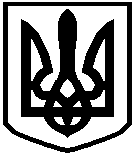 